BASF SE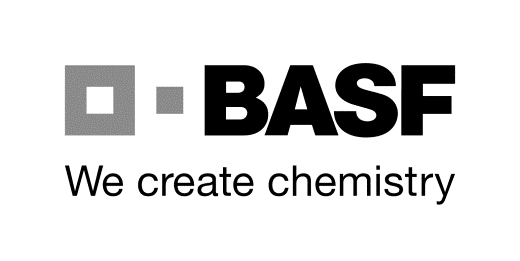 ESM/WWA – J 660phone +49 621 60-46196, fax +49 621 60- 49390e-Mail: ausweisstelle-lu@basf.com67056 Ludwigshafen, Germanyoffice hours: Monday – Friday	07.00 am – 03.30 pmApplication for: 	 BASF Group-/Cooperation ID card                           extension	 authority ID card PLUS gateway licence                  extension / Nr._____________	 authority ID card WITHOUT gateway licence           extensionDetails of BASF SE (Ludwigshafen) contact person:Information: badge holder and companiesDeclaration by ID card holder & Notes on storage of personal data & Video surveillance on page 2BASF SEESM/WWA – J660phone +49 621 60-46196, fax +49 621 60- 49390e-Mail: ausweisstelle-lu@basf.com67056 Ludwigshafen, Germanyoffice hours: Monday – Friday  07.00 am – 03.30 pmoffice hInformation on submission of application:To ensure a smooth and quick execution of the application, please attend the following notes:The current application can be found at the following internet address:https://www.basf.com/de/de/company/about-us/sites/ludwigshafen/working-at-the-site/contactors-renters-partners.htmlThese application must be completed in full by using a PC (not hand-written), 
The completed printout must then be forwarded to the contact person at BASF (for signing).The BASF contact person responsible must sign the application in the relevant field (2nd line – 2nd field), 
before the application is submitted to the ID card office. 
The BASF contact person should make a copy of the application he or she has approved, for his or her records.3 days after receipt of the correct and complete document (you will not be informed), the ID card can be collected by
the ID card holder on presentation of his or her original-identity card/passport & original-documents. ID card numbers for PC access will NOT by provided in advance by the ID card office.If the ID card is not collected after 4 weeks, applications will be regarded as canceled and cannot be subsequently reactivated.A change to the form will cause the application to become invalid.At the end of deployment, ESM/WWA must be informed of this in writing by the BASF contact person.After the duration, the ID card has to be returned to the ID card office.Company Codecode-designationcost centrebuildingphone +49 621 60-     last name, first namesignature of BASF contact personsignature of BASF contact personduration of order/projectduration of order/project      (max. 12 month)      (max. 12 month)last namelast namelast namefirst namefirst namefirst namename of birthidentification numberdate of birth DD.MM.YYYYNationalityNationalityMr./Mrs.Mr./Mrs.Mr./Mrs.title (Dr./Prof.)activity/deployment asactivity/deployment asactivity/deployment asPC-access requiredPC-access requiredPC-access requiredPC-access requiredoccupation NO      YESEmployees who already have a PC access <NO> tick NO      YESEmployees who already have a PC access <NO> tick NO      YESEmployees who already have a PC access <NO> tick NO      YESEmployees who already have a PC access <NO> tickinternal phone number in Ludwigshafen (if available)internal phone number in Ludwigshafen (if available)internal phone number in Ludwigshafen (if available)internal phone number in Ludwigshafen (if available)internal phone number in Ludwigshafen (if available)internal phone number in Ludwigshafen (if available)internal phone number in Ludwigshafen (if available)BASF Group-/CooperationBASF Group-/CooperationBASF Group-/CooperationBASF Group-/CooperationBASF Group-/CooperationBASF Group-/CooperationBASF Group-/Cooperationcompanystreet or PO boxstreet or PO boxstreet or PO boxstreet or PO boxstreet or PO boxstreet or PO boxstreet or PO boxpostal code and citypostal code and citypostal code and citypostal code and citypostal code and citypostal code and citypostal code and cityadministrator ESM/WWAadministrator ESM/WWAdate of receiptdate of receiptend of assignment